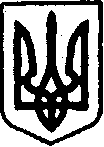 УКРАЇНАКЕГИЧІВСЬКА СЕЛИЩНА РАДАсмт КегичівкаПРОТОКОЛСПІЛЬНОГО ЗАСІДАННЯ ПОСТІЙНИХ КОМІСІЙ	30 червня 2021 року			                                                                  смт Кегичівка                                                                                              Початок о 09.30 годині								                                                      Зал засідань селищної радиПрисутні члени постійної комісії:ГРИЧЕНКО Яніна Миколаївна, ІВАНЧЕНКО Іван Іванович, КОЗАЧОК Володимир Семенович, КУЛАЧЕНКО  Лілія  Григорівна, ЛАКТІОНОВ Юрій Єгорович,  КАРАПТАН Олександр Сергійович – заступник голови постійної комісії з питань регламенту, забезпечення, охорони та захисту прав людини  і громадянина, законності, громадського порядку, депутатської діяльності та етики, розвитку місцевого самоврядування, ЛЕШКО Ірина Миколаївна - голова комісії з питань Регламенту, забезпечення, охорони та захисту прав людини і громадянина, законності громадського порядку, депутатської діяльності                  та етики, розвитку місцевого самоврядування, ЛИТВИНЕНКО Руслан  Григорович, ЛУЦЕНКО Вікторія  Миколаївна - голова комісії з питань бюджету, фінансів, соціально-економічного розвитку та комунальної власності, НІКІТІНА  Алла Василівна, ОНДЕР Костянтин Вячеславович, ПІЧКА  Оксана Олександрівна, ПОЛОВКО Вадим Юрійович, ТИМОФЄЄВА Вікторія Григорівна, ТОПЧІЙ  Віктор  Іванович – заступник голова комісії з питань житлово-комунального господарства, транспорту, зв’язку, паливно-енергетичних питань, розвитку підприємництва, громадського харчування та побуту ФЕДОРОВ Анатолій Петрович, ЧЕРНІКОВ  Валентин  Федорович - голова комісії з  гуманітарних питань, фізичної культури та спорту, молодіжної політки, охорони здоров’я                           та соціального захисту населення.ЗАПРОШЕНІ:КВОКА  Людмила  – перший заступник Кегичівського селищного голови.ЗІМА  Віра – керуюча справами (секретар) виконавчого комітету Кегичівської селищної ради.ПЕРЦЕВА  Тетяна – заступник  селищного голови з питань житлово-комунального господарства.ТАРАСОВА Олена – начальник фінансового відділу Кегичівської селищної ради.МОКРОЗУБОВА Олена – заступник начальника Відділу освіти, молоді та спорту Кегичівської селищної ради.ПАРАМОНОВА  Антоніна – головний лікар комунального некомерцiйного пiдприємства Кегичівської селищної ради «Центр первинної медико-санiтарної допомоги».За пропозицією депутатів головуючою на спільному засіданні постійних комісій було обрано Вікторію ЛУЦЕНКО – голову постійної комісії з питань бюджету, фінансів, соціально-економічного розвитку та комунальної власності.Голосували:  «за» - 16                     «проти»  - немає                      «утрим.» - немає	Головуюча запропонувала обрати секретарем спільного засідання комісій                         Аллу НІКІТІНУ.Заперечень не надійшло, члени постійних комісій підтримали пропозицію                          Вікторії ЛУЦЕНКО.Голосували:  «за» - 16                       «проти»  - немає                       «утрим.» - немаєПОРЯДОК   ДЕННИЙ:Про внесення змін до Програми соціально-економічного розвитку населених пунктів Кегичівської селищної ради на 2021 рік.Про затвердження Програми підтримки діяльності Лозівського міжрайонного відділу Управління Служби безпеки України в Харківській області на 2021 рік.Про внесення змін до Програми розвитку первинної медико-санітарної допомоги                    та підтримки комунального некомерційного підприємства Кегичівської селищної  ради «Центр первинної медико-санітарної допомоги»Про затвердження Програми оздоровлення та відпочинку дітей Кегичівської селищної ради на 2021-2024 рокиПро затвердження Положення про старосту населених пунктів Кегичівської селищної ради у новій редакції.Про затвердження Програми розвитку та підтримки спеціалізованої (вторинної) медичної допомоги на базі Комунального некомерційного підприємства Кегичівської селищної ради "Кегичівська центральна районна лікарня"  на 2021-2024 роки в новій редакції.Про затвердження Положення про платні послуги Комунального некомерційного підприємства Кегичівської селищної ради  "Кегичівська центральна районна лікарня"                       та Переліку платних медичних послуг».Про затвердження фінансового плану Комунального некомерційного підприємства Кегичівської селищної ради "Кегичівська центральна районна лікарня" в новій редакціїПро внесення змін до Програми фінансової підтримки комунальних підприємств Кегичівської селищної ради на 2021 рікПро затвердження Програми боротьби з карантинними організмами: амброзією полинолистою, повитицею  польовою та американським білим метеликом на території Кегичівської селищної ради на 2021-2025 рокиПро внесення змін  до Програми утримання та ремонту автомобільних доріг загального користування місцевого значення та вулиць і доріг комунальної власності Кегичівської селищної ради Харківської області на 2021-2023 рокиПро внесення змін до Програми  забезпечення пожежної, техногенної безпеки                     та цивільного захисту на території Кегичівської селищної ради Харківської області на 2021-2025 роки Про затвердження Порядку виявлення, обліку та набуття у комунальну власність Кегичівської селищної  ради  майна відумерлої спадщини та безхазяйного майнаПро  затвердження Положення про проведення атестації працівників  закладів культури Кегичівської селищної радиПро включення до Переліку першого типу об’єкта оренди комунальної власності Кегичівської селищної радиПро надання згоди на внесення змін до договорів оренди майна комунальної власності.Про намір передачі комунального майна в оренду.Про намір передачі комунального майна в оренду.Про намір передачі комунального майна в оренду.Про намір передачі комунального майна в оренду.Про намір передачі комунального майна в оренду.Про намір передачі комунального майна в оренду.Про намір передачі комунального майна в оренду.Про намір передачі комунального майна в оренду.Про намір передачі комунального майна в оренду.Про намір передачі комунального майна в оренду.Про намір передачі комунального майна в оренду.Про намір передачі комунального майна в оренду.Про намір передачі комунального майна в оренду..Про намір передачі комунального майна в оренду.Про намір передачі комунального майна в оренду.Про намір передачі комунального майна в оренду.Про погодження відкоригованих тарифів  на виробництво, транспортування                         та постачання теплової енергії ТОВ «Цукрове» для опалення бюджетних установ Кегичівської селищної ради на опалювальний період 2021/2022  років.Про затвердження Акта приймання-передачі земельних ділянок.Про надання згоди та передачу у власність артезіанських свердловин.Про затвердження Акта приймання-передачі майна.Про затвердження Акта приймання-передачі майна.Про затвердження звіту незалежної оцінки нерухомого майна комунальної власності.Про затвердження звіту незалежної оцінки нерухомого майна комунальної власності.Про затвердження звіту незалежної оцінки нерухомого майна комунальної власності.Про затвердження звіту незалежної оцінки нерухомого майна комунальної власності.Про затвердження звіту незалежної оцінки нерухомого майна комунальної власностіПро затвердження звіту незалежної оцінки нерухомого майна комунальної власностіПро затвердження звіту незалежної оцінки нерухомого майна комунальної власностіПро затвердження звіту незалежної оцінки нерухомого майна комунальної власності.Про затвердження звіту незалежної оцінки нерухомого майна комунальної власності.Про затвердження звіту незалежної оцінки нерухомого майна комунальної власності.Про затвердження звіту незалежної оцінки нерухомого майна комунальної власності.Про затвердження звіту незалежної оцінки нерухомого майна комунальної власності.Про затвердження звіту незалежної оцінки нерухомого майна комунальної власності.Про затвердження звіту незалежної оцінки нерухомого майна комунальної власності.Про затвердження звіту незалежної оцінки нерухомого майна комунальної власності.Про надання згоди на звільнення директора КОМУНАЛЬНОГО ПІДПРИЄМСТВА «МАЖАРСЬКЕ СІЛЬСЬКОГОСПОДАРСЬКЕ КОМУНАЛЬНЕ ГОСПОДАРСТВО» Івана ТРОЯНА.Про надання згоди Комунальному некомерційному підприємству Кегичівської селищної ради «Кегичівська центральна районна лікарня» на списання основних засобів.Про надання згоди Комунальному некомерційному підприємству Кегичівської селищної ради «Кегичівська центральна районна лікарня» на списання транспортних засобів.Про затвердження  Положення про  преміювання, виплату надбавок  та допомоги посадовим особам, службовцям, працівникам Кегичівської селищної ради, її виконавчих органів.Про умови оплати праці  робітників, зайнятих обслуговуванням Кегичівської селищної ради та її виконавчих органів.Про затвердження структури, загальної чисельності та штатного розпису Кегичівської селищної ради, її виконавчих органів.Про внесення змін та доповнень до рішення Кегичівської селищної ради ІІ сесії VІІІ скликання від 24 грудня 2020 року № 74 «Про бюджет Кегичівської селищної ради на 2021 рік» та додатків до нього.Про преміювання селищного голови за червень 2021 року.СЛУХАЛИ: 1. Про внесення змін до Програми соціально-економічного розвитку населених пунктів Кегичівської селищної ради на 2021 рік.Члени комісії розглянули проєкт рішенняВИРІШИЛИ: Погодити проєкт рішення                         Голосували:  «за» - 17                         «проти»  - немає                        «утрим.» - немаєСЛУХАЛИ: 2. Про затвердження Програми підтримки діяльності Лозівського міжрайонного відділу Управління Служби безпеки України в Харківській області на 2021 рік.Члени комісії розглянули проєкт рішенняВИРІШИЛИ: Погодити проєкт рішення                         Голосували:  «за» - 17                         «проти»  - немає                        «утрим.» - немаєСЛУХАЛИ:  3. Про внесення змін до Програми розвитку первинної медико-санітарної допомоги та підтримки комунального некомерційного підприємства Кегичівської селищної  ради «Центр первинної медико-санітарної допомоги».Члени комісії розглянули проєкт рішенняВИРІШИЛИ: Погодити проєкт рішення                         Голосували:  «за» - 17                          «проти»  - немає                         «утрим.» - немаєСЛУХАЛИ: 4. Про затвердження Програми оздоровлення та відпочинку дітей Кегичівської селищної ради на 2021-2024 роки. Члени комісії розглянули проєкт рішенняВИРІШИЛИ: Погодити проєкт рішення                        Голосували:  «за» - 17                         «проти»  - немає                        «утрим.» - немаєСЛУХАЛИ: 5. Про затвердження Положення про старосту населених пунктів Кегичівської селищної ради у новій редакції.Члени комісії розглянули проєкт рішенняВИРІШИЛИ: Погодити проєкт рішення                         Голосували:  «за» - 17                         «проти»  - немає                        «утрим.» - немаєСЛУХАЛИ: 6. Про затвердження Програми розвитку та підтримки спеціалізованої (вторинної) медичної допомоги на базі Комунального некомерційного підприємства Кегичівської селищної ради "Кегичівська центральна районна лікарня"  на 2021-2024 роки               в новій редакції.Члени комісії розглянули проєкт рішенняВИРІШИЛИ: Погодити проєкт рішення                         Голосували:  «за» - 17                         «проти»  - немає                        «утрим.» - немаєСЛУХАЛИ: 7. Про затвердження Положення про платні послуги Комунального некомерційного підприємства Кегичівської селищної ради  "Кегичівська центральна районна лікарня" та Переліку платних медичних послуг».Члени комісії розглянули проєкт рішенняВИРІШИЛИ: Погодити проєкт рішення                           Голосували:  «за» - 17                           «проти»  - немає                          «утрим.» - немаєСЛУХАЛИ: 8. Про затвердження фінансового плану Комунального некомерційного підприємства Кегичівської селищної ради "Кегичівська центральна районна лікарня"                     в новій редакції.Члени комісії розглянули проєкт рішенняВИРІШИЛИ: Погодити проєкт рішення                         Голосували:  «за» - 17                          «проти»  - немає                         «утрим.» - немаєСЛУХАЛИ: 9. Про внесення змін до Програми фінансової підтримки комунальних підприємств Кегичівської селищної ради на 2021 рік.Члени комісії розглянули проєкт рішенняВИРІШИЛИ: Погодити проєкт рішення                        Голосували:  «за» - 17                         «проти»  - немає                        «утрим.» - немаєСЛУХАЛИ: 10. Про затвердження Програми боротьби з карантинними організмами: амброзією полинолистою, повитицею  польовою та американським білим метеликом                         на території Кегичівської селищної ради на 2021-2025 роки.Члени комісії розглянули проєкт рішенняВИРІШИЛИ: Погодити проєкт рішення                         Голосували:  «за» - 17                         «проти»  - немає                        «утрим.» - немаєСЛУХАЛИ: 11. Про внесення змін  до Програми утримання та ремонту автомобільних доріг загального користування місцевого значення та вулиць і доріг комунальної власності Кегичівської селищної ради Харківської області на 2021-2023 роки.Члени комісії розглянули проєкт рішенняВИРІШИЛИ: Погодити проєкт рішення                        Голосували:  «за» - 17                         «проти»  - немає                        «утрим.» - немаєСЛУХАЛИ: 12. Про внесення змін до Програми  забезпечення пожежної, техногенної безпеки та цивільного захисту на території Кегичівської селищної ради Харківської області                на 2021-2025 роки.Члени комісії розглянули проєкт рішенняВИРІШИЛИ: Погодити проєкт рішення                        Голосували:  «за» - 17                         «проти»  - немає                        «утрим.» - немаєСЛУХАЛИ: 13. Про затвердження Порядку виявлення, обліку та набуття у комунальну власність Кегичівської селищної  ради  майна відумерлої спадщини та безхазяйного майна.Члени комісії розглянули проєкт рішенняВИРІШИЛИ: Погодити проєкт рішення                                                       Голосували:  «за» - 17                                                       «проти»  - немає                                                      «утрим.» - немаєСЛУХАЛИ: 14. Про  затвердження Положення про проведення атестації працівників  закладів культури Кегичівської селищної радиЧлени комісії розглянули проєкт рішенняВИРІШИЛИ: Погодити проєкт рішення                                                      Голосували:  «за» - 17                                                       «проти»  - немає                                                      «утрим.» - немаєСЛУХАЛИ: 15. Про включення до Переліку першого типу об’єкта оренди комунальної власності Кегичівської селищної ради.Члени комісії розглянули проєкт рішенняВИРІШИЛИ: Погодити проєкт рішення                                                       Голосували:  «за» - 17                                                       «проти»  - немає                                                      «утрим.» - немаєСЛУХАЛИ: 16. Про надання згоди на внесення змін до договорів оренди майна комунальної власності.Члени комісії розглянули проєкт рішенняВИРІШИЛИ: Погодити проєкт рішення                                                       Голосували:  «за» - 17                                                       «проти»  - немає                                                      «утрим.» - немаєСЛУХАЛИ: 17. Про намір передачі комунального майна в оренду.Члени комісії розглянули проєкт рішенняВИРІШИЛИ: Погодити проєкт рішення                                                       Голосували:  «за» - 17                                                       «проти»  - немає                                                      «утрим.» - немаєСЛУХАЛИ: 18. Про намір передачі комунального майна в оренду.Члени комісії розглянули проєкт рішенняВИРІШИЛИ: Погодити проєкт рішення                                                       Голосували:  «за» - 17                                                       «проти»  - немає                                                      «утрим.» - немаєСЛУХАЛИ: 19. Про намір передачі комунального майна в оренду.Члени комісії розглянули проєкт рішенняВИРІШИЛИ: Погодити проєкт рішенняГолосували:  «за» - 17«проти»  - немає«утрим.» - немаєСЛУХАЛИ: 20. Про намір передачі комунального майна в оренду.Члени комісії розглянули проєкт рішенняВИРІШИЛИ: Погодити проєкт рішення                                                       Голосували:  «за» - 17                                                       «проти»  - немає                                                      «утрим.» - немаєСЛУХАЛИ: 21. Про намір передачі комунального майна в оренду.Члени комісії розглянули проєкт рішенняВИРІШИЛИ: Погодити проєкт рішення                                                       Голосували:  «за» - 17                                                       «проти»  - немає                                                      «утрим.» - немаєСЛУХАЛИ: 22. Про намір передачі комунального майна в оренду.Члени комісії розглянули проєкт рішенняВИРІШИЛИ: Погодити проєкт рішення                                                       Голосували:  «за» - 17                                                       «проти»  - немає                                                      «утрим.» - немаєСЛУХАЛИ: 23. Про намір передачі комунального майна в оренду.Члени комісії розглянули проєкт рішенняВИРІШИЛИ: Погодити проєкт рішення                                                       Голосували:  «за» - 17                                                       «проти»  - немає                                                      «утрим.» - немаєСЛУХАЛИ: 24. Про намір передачі комунального майна в оренду.Члени комісії розглянули проєкт рішенняВИРІШИЛИ: Погодити проєкт рішення                                                      Голосували:  «за» - 17                                                       «проти»  - немає                                                      «утрим.» - немаєСЛУХАЛИ: 25. Про намір передачі комунального майна в оренду.Члени комісії розглянули проєкт рішенняВИРІШИЛИ: Погодити проєкт рішення                                                       Голосували:  «за» - 17                                                       «проти»  - немає                                                      «утрим.» - немаєСЛУХАЛИ: 26. Про намір передачі комунального майна в оренду.Члени комісії розглянули проєкт рішенняВИРІШИЛИ: Погодити проєкт рішення                                                       Голосували:  «за» - 17                                                       «проти»  - немає                                                      «утрим.» - немаєСЛУХАЛИ: 27. Про намір передачі комунального майна в оренду.Члени комісії розглянули проєкт рішенняВИРІШИЛИ: Погодити проєкт рішення                                                       Голосували:  «за» - 17                                                       «проти»  - немає                                                      «утрим.» - немаєСЛУХАЛИ: 28. Про намір передачі комунального майна в орендуЧлени комісії розглянули проєкт рішенняВИРІШИЛИ: Погодити проєкт рішення                                                       Голосували:  «за» - 17                                                       «проти»  - немає                                                      «утрим.» - немаєСЛУХАЛИ: 29. Про намір передачі комунального майна в оренду.Члени комісії розглянули проєкт рішенняВИРІШИЛИ: Погодити проєкт рішення                                                       Голосували:  «за» - 17                                                       «проти»  - немає                                                      «утрим.» - немаєСЛУХАЛИ: 30. Про намір передачі комунального майна в оренду.Члени комісії розглянули проєкт рішенняВИРІШИЛИ: Погодити проєкт рішення                                                       Голосували:  «за» - 17                                                       «проти»  - немає                                                      «утрим.» - немаєСЛУХАЛИ: 31. Про намір передачі комунального майна в оренду.Члени комісії розглянули проєкт рішенняВИРІШИЛИ: Погодити проєкт рішення                                                       Голосували:  «за» - 17                                                       «проти»  - немає                                                      «утрим.» - немаєСЛУХАЛИ: 32. Про намір передачі комунального майна в оренду.Члени комісії розглянули проєкт рішенняВИРІШИЛИ: Погодити проєкт рішення                                                       Голосували:  «за» - 17                                                       «проти»  - немає                                                      «утрим.» - немаєСЛУХАЛИ: 33. Про погодження відкоригованих тарифів  на виробництво, транспортування та постачання теплової енергії ТОВ «Цукрове» для опалення бюджетних установ Кегичівської селищної ради на опалювальний період 2021/2022  років.Члени комісії розглянули проєкт рішенняВИРІШИЛИ: Погодити проєкт рішення                                                       Голосували:  «за» - 17                                                       «проти»  - немає                                                      «утрим.» - немаєСЛУХАЛИ: 34. Про затвердження Акта приймання-передачі земельних ділянок.Члени комісії розглянули проєкт рішенняВИРІШИЛИ: Погодити проєкт рішення                                                       Голосували:  «за» - 17                                                       «проти»  - немає                                                      «утрим.» - немаєСЛУХАЛИ: 35. Про надання згоди та передачу у власність артезіанських свердловин.Члени комісії розглянули проєкт рішенняВИРІШИЛИ: Погодити проєкт рішення                                                       Голосували:  «за» - 17                                                       «проти»  - немає                                                      «утрим.» - немаєСЛУХАЛИ: 36. Про затвердження Акта приймання-передачі майна.Члени комісії розглянули проєкт рішенняВИРІШИЛИ: Погодити проєкт рішення                                                       Голосували:  «за» - 17                                                       «проти»  - немає                                                      «утрим.» - немаєСЛУХАЛИ: 37  Про затвердження Акта приймання-передачі майна.Члени комісії розглянули проєкт рішенняВИРІШИЛИ: Погодити проєкт рішення                                                       Голосували:  «за» - 17                                                       «проти»  - немає                                                      «утрим.» - немаєСЛУХАЛИ: 38. Про затвердження звіту незалежної оцінки нерухомого майна комунальної власності.Члени комісії розглянули проєкт рішенняВИРІШИЛИ: Погодити проєкт рішення                                                       Голосували:  «за» - 17                                                       «проти»  - немає                                                      «утрим.» - немаєСЛУХАЛИ: 39. Про затвердження звіту незалежної оцінки нерухомого майна комунальної власності.Члени комісії розглянули проєкт рішенняВИРІШИЛИ: Погодити проєкт рішення                                                       Голосували:  «за» - 17                                                       «проти»  - немає                                                      «утрим.» - немаєСЛУХАЛИ: 40. Про затвердження звіту незалежної оцінки нерухомого майна комунальної власності..Члени комісії розглянули проєкт рішенняВИРІШИЛИ: Погодити проєкт рішення                                                       Голосували:  «за» - 17                                                       «проти»  - немає                                                      «утрим.» - немаєСЛУХАЛИ: 41. Про затвердження звіту незалежної оцінки нерухомого майна комунальної власності..Члени комісії розглянули проєкт рішенняВИРІШИЛИ: Погодити проєкт рішення                                                       Голосували:  «за» - 17                                                       «проти»  - немає                                                      «утрим.» - немаєСЛУХАЛИ: 42 Про затвердження звіту незалежної оцінки нерухомого майна комунальної власності..Члени комісії розглянули проєкт рішенняВИРІШИЛИ: Погодити проєкт рішення                                                       Голосували:  «за» - 17                                                       «проти»  - немає                                                      «утрим.» - немаєСЛУХАЛИ: 43. Про затвердження звіту незалежної оцінки нерухомого майна комунальної власності.Члени комісії розглянули проєкт рішенняВИРІШИЛИ: Погодити проєкт рішення                                                       Голосували:  «за» - 17                                                       «проти»  - немає                                                      «утрим.» - немаєСЛУХАЛИ: 44. Про затвердження звіту незалежної оцінки нерухомого майна комунальної власності.Члени комісії розглянули проєкт рішенняВИРІШИЛИ: Погодити проєкт рішення                                                       Голосували:  «за» - 17                                                       «проти»  - немає                                                      «утрим.» - немаєСЛУХАЛИ: 45. Про затвердження звіту незалежної оцінки нерухомого майна комунальної власності.Члени комісії розглянули проєкт рішенняВИРІШИЛИ: Погодити проєкт рішення                                                       Голосували:  «за» - 17                                                       «проти»  - немає                                                      «утрим.» - немаєСЛУХАЛИ: 46. Про затвердження звіту незалежної оцінки нерухомого майна комунальної власності..Члени комісії розглянули проєкт рішенняВИРІШИЛИ: Погодити проєкт рішення                                                       Голосували:  «за» - 17                                                       «проти»  - немає                                                      «утрим.» - немаєСЛУХАЛИ: 47. Про затвердження звіту незалежної оцінки нерухомого майна комунальної власності..Члени комісії розглянули проєкт рішенняВИРІШИЛИ: Погодити проєкт рішення                                                       Голосували:  «за» - 17                                                       «проти»  - немає                                                      «утрим.» - немаєСЛУХАЛИ: 48. Про затвердження звіту незалежної оцінки нерухомого майна комунальної власності.Члени комісії розглянули проєкт рішенняВИРІШИЛИ: Погодити проєкт рішення                                                        Голосували:  «за» - 17                                                       «проти»  - немає                                                      «утрим.» - немаєСЛУХАЛИ: 49. Про затвердження звіту незалежної оцінки нерухомого майна комунальної власності..Члени комісії розглянули проєкт рішенняВИРІШИЛИ: Погодити проєкт рішення                                                       Голосували:  «за» - 17                                                       «проти»  - немає                                                      «утрим.» - немаєСЛУХАЛИ: 50. Про затвердження звіту незалежної оцінки нерухомого майна комунальної власності.Члени комісії розглянули проєкт рішенняВИРІШИЛИ: Погодити проєкт рішення                                                       Голосували:  «за» - 17                                                       «проти»  - немає                                                      «утрим.» - немаєСЛУХАЛИ: 51. Про затвердження звіту незалежної оцінки нерухомого майна комунальної власності.Члени комісії розглянули проєкт рішенняВИРІШИЛИ: Погодити проєкт рішення                                                       Голосували:  «за» - 17                                                       «проти»  - немає                                                      «утрим.» - немаєСЛУХАЛИ: 52. Про затвердження звіту незалежної оцінки нерухомого майна комунальної власності.Члени комісії розглянули проєкт рішенняВИРІШИЛИ: Погодити проєкт рішення                                                       Голосували:  «за» - 17                                                       «проти»  - немає                                                      «утрим.» - немаєСЛУХАЛИ: 53. Про надання згоди на звільнення директора КОМУНАЛЬНОГО ПІДПРИЄМСТВА «МАЖАРСЬКЕ СІЛЬСЬКОГОСПОДАРСЬКЕ КОМУНАЛЬНЕ ГОСПОДАРСТВО» Івана ТРОЯНАЧлени комісії розглянули проєкт рішенняВИРІШИЛИ: Погодити проєкт рішення                                                       Голосували:  «за» - 17                                                       «проти»  - немає                                                      «утрим.» - немаєСЛУХАЛИ: 54. Про надання згоди Комунальному некомерційному підприємству Кегичівської селищної ради «Кегичівська центральна районна лікарня» на списання основних засобівЧлени комісії розглянули проєкт рішенняВИРІШИЛИ: доопрацювати та не розглядати на ХІІ сесії VІІI скликання проєкт рішення «Про надання згоди Комунальному некомерційному підприємству Кегичівської селищної ради «Кегичівська центральна районна лікарня» на списання основних засобів».                                                      Голосували:  «за» - 16                                                       «проти»  - немає                                                      «утрим.» - немаєНе голосував – Анатолій ФЕДОРОВ (задля уникнення конфлікту інтересів відповідно                 до статей 28, 35-1 Закону України «Про запобігання корупції»)СЛУХАЛИ: 55.	Про надання згоди Комунальному некомерційному підприємству Кегичівської селищної ради «Кегичівська центральна районна лікарня» на списання транспортних засобів.Члени комісії розглянули проєкт рішенняВИРІШИЛИ: доопрацювати та не розглядати на ХІІ сесії VІІI скликання проєкт рішення «Про надання згоди Комунальному некомерційному підприємству Кегичівської селищної ради «Кегичівська центральна районна лікарня» на списання транспортних засобів».                                                       Голосували:  «за» - 16                                                       «проти»  - немає                                                      «утрим.» - немаєНе голосував – Анатолій ФЕДОРОВ (задля уникнення конфлікту інтересів відповідно                 до статей 28, 35-1 Закону України «Про запобігання корупції»)СЛУХАЛИ: 56. Про затвердження  Положення про  преміювання, виплату надбавок                     та допомоги посадовим особам, службовцям, працівникам Кегичівської селищної ради,                      її виконавчих органів.Члени комісії розглянули проєкт рішенняВИРІШИЛИ: Погодити проєкт рішення                                                       Голосували:  «за» - 17                                                       «проти»  - немає                                                      «утрим.» - немаєСЛУХАЛИ: 57. Про умови оплати праці  робітників, зайнятих обслуговуванням Кегичівської селищної ради та її виконавчих органів.Члени комісії розглянули проєкт рішенняВИРІШИЛИ: Погодити проєкт рішення                                                       Голосували:  «за» - 17                                                       «проти»  - немає                                                      «утрим.» - немаєСЛУХАЛИ: 58. Про затвердження структури, загальної чисельності та штатного розпису Кегичівської селищної ради, її виконавчих органів.Члени комісії розглянули проєкт рішенняВИРІШИЛИ: Погодити проєкт рішення                                                       Голосували:  «за» - 17                                                       «проти»  - немає                                                      «утрим.» - немаєСЛУХАЛИ: 59. Про внесення змін та доповнень до рішення Кегичівської селищної ради      ІІ сесії VІІІ скликання від 24 грудня 2020 року № 74 «Про бюджет Кегичівської селищної ради на 2021 рік» та додатків до нього.Члени комісії розглянули проєкт рішенняВИРІШИЛИ: Погодити проєкт рішення                                                       Голосували:  «за» - 17                                                       «проти»  - немає                                                      «утрим.» - немаєСЛУХАЛИ: 60. Про преміювання селищного голови за червень 2021 року.Члени комісії розглянули проєкт рішенняВИРІШИЛИ: Погодити проєкт рішення                                                       Голосували:  «за» - 16                                                       «проти»  - немає                                                      «утрим.» - немаєНе голосувала – Яніна ГРИЧЕНКО (задля уникнення конфлікту інтересів відповідно             до статей 28, 35-1 Закону України «Про запобігання корупції»)Секретар Кегичівської селищної ради                                                Віталій БУДНИКГолова постійної комісії  з питань бюджету,фінансів, соціально-економічного розвиткута комунальної власності                                                                       Вікторія ЛУЦЕНКО Секретар постійної комісії  з питань бюджету,фінансів, соціально-економічного розвиткута комунальної власності                                                                       Алла НІКІТІНАГолова постійної комісії з  гуманітарних питань, фізичної культури та спорту, молодіжної політки, охорони здоров’я та соціального захисту населення                                                         Валентин ЧЕРНІКОВСекретар постійної комісії з  гуманітарних питань, фізичної культури та спорту, молодіжної політки, охорони здоров’я та соціального захисту населення                                                        Лілія КУЛАЧЕНКОЗаступник голови постійної комісії з питань житлово-комунального господарства, транспорту, зв’язку, паливно-енергетичних питань, розвитку підприємництва, громадського харчування та побуту                                                    Віктор ТОПЧІЙСекретар постійної комісії з питань житлово-комунального господарства, транспорту, зв’язку, паливно-енергетичних питань, розвитку підприємництва, громадського харчування та побуту                                                    Костянтин ОНДЕРГолова постійної комісії з питаньрегламенту, забезпечення, охорони та захисту прав людини і громадянина, законності, громадського порядку, депутатської діяльності та етики, розвитку місцевого самоврядування                                                   Ірина ЛЕШКОСекретар постійної комісії з питань регламенту, забезпечення, охорони та захисту прав людини і громадянина, законності, громадського порядку,депутатської діяльності та етики, розвитку місцевого самоврядування                                                   Руслан ЛИТВИНЕНКОПОСТІЙНА КОМІСІЯ З ПИТАНЬ БЮДЖЕТУ, ФІНАНСІВ, СОЦІАЛЬНО-ЕКОНОМІЧНОГО РОЗВИТКУ ТА КОМУНАЛЬНОЇ ВЛАСНОСТІПОСТІЙНА КОМІСІЯ З ПИТАНЬ РЕГЛАМЕНТУ, ЗАБЕЗПЕЧЕННЯ, ОХОРОНИ ТА ЗАХИСТУ ПРАВ ЛЮДИНИ І ГРОМАДЯНИНА, ЗАКОННОСТІ, ГРОМАДСЬКОГО ПОРЯДКУ, ДЕПУТАТСЬКОЇ ДІЯЛЬНОСТІ ТА ЕТИКИ, РОЗВИТКУ  МІСЦЕВОГО САМОВРЯДУВАННЯ ПОСТІЙНА КОМІСІЯ З ПИТАНЬ ЖИТЛОВО-КОМУНАЛЬНОГО ГОСПОДАРСТВА, ТРАНСПОРТУ, ЗВ’ЯЗКУ, ПАЛИВНО-ЕНЕРГЕТИЧНИХ ПИТАНЬ, РОЗВИТКУ ПІДПРИЄМНИЦТВА, ГРОМАДСЬКОГО ХАРЧУВАННЯ ТА ПОБУТУПОСТІЙНА КОМІСІЯ З ГУМАНІТАРНИХ ПИТАНЬ, ФІЗИЧНОЇ КУЛЬТУРИ ТА СПОРТУ, МОЛОДІЖНОЇ ПОЛІТКИ, ОХОРОНИ ЗДОРОВ’Я ТА СОЦІАЛЬНОГО ЗАХИСТУ НАСЕЛЕННЯ